Конкурс плакатов «НЕТ- наркотикам»В конкурсе плакатов приняли участие учащиеся 7-9 классов.I место занял 8 «Б» класс,II место занял 9 «А» классIII место занял 7 «А» класс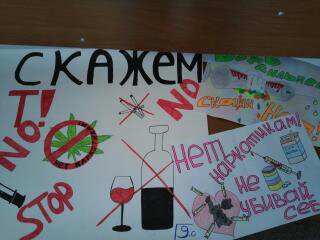 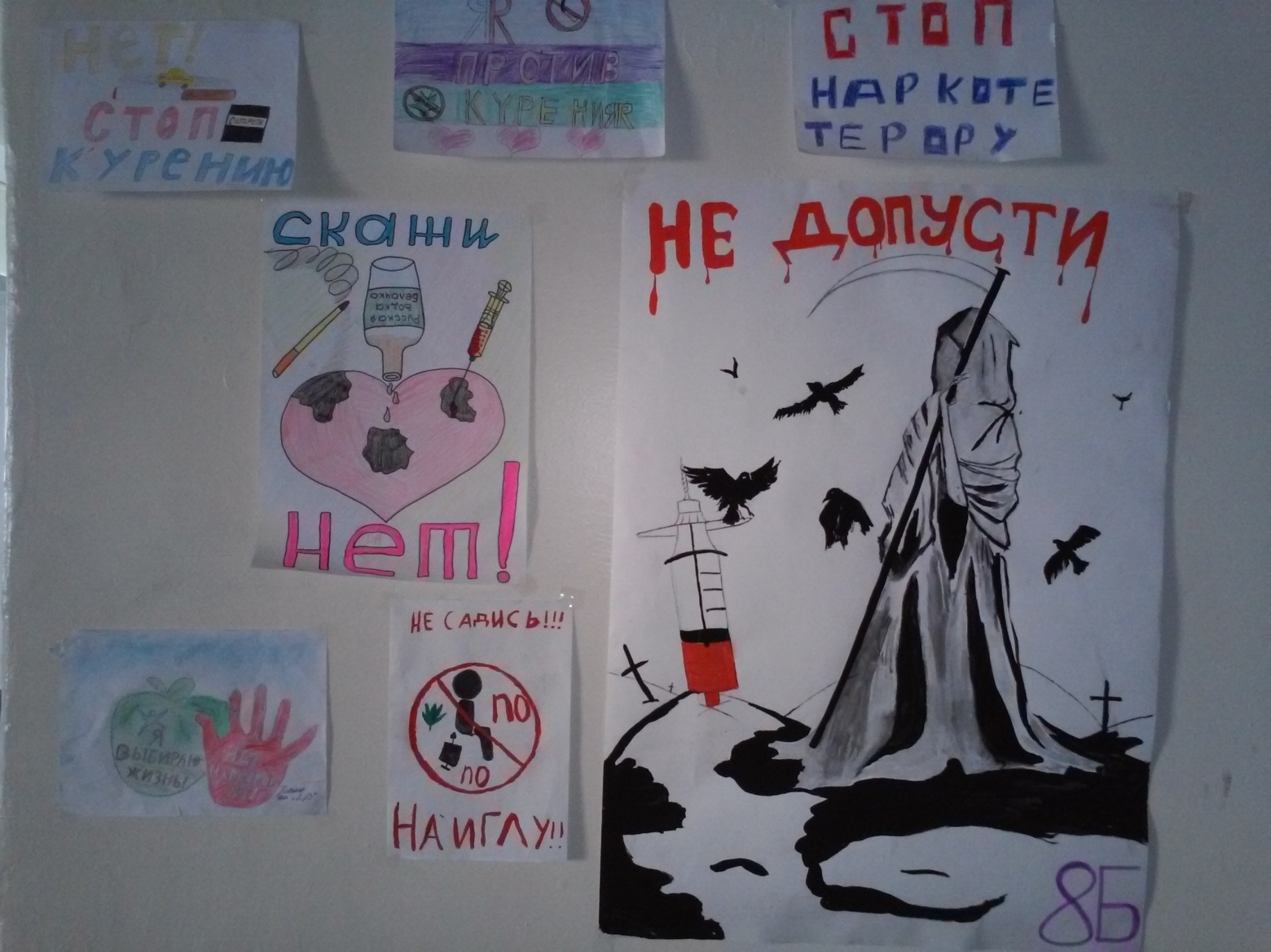 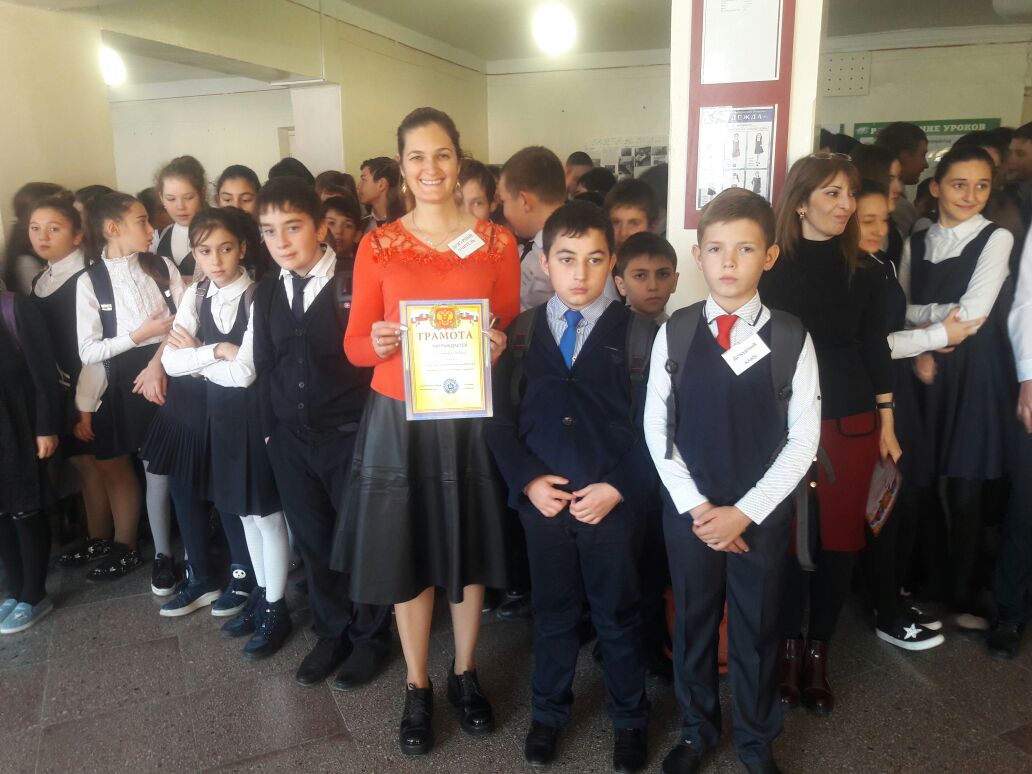 Конкурс рисунков «МИР ДЕТСТВА»В конкурсе приняли учащиеся 1-4 классов.1 «А» и 3 «Б» классы заняли I место,4 «А» 4 «Б» заняли  II  место,1 «В»  и 2 «В» заняли III место.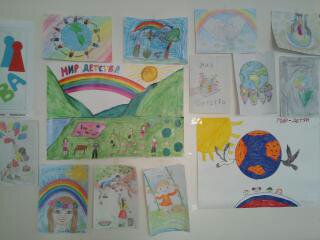 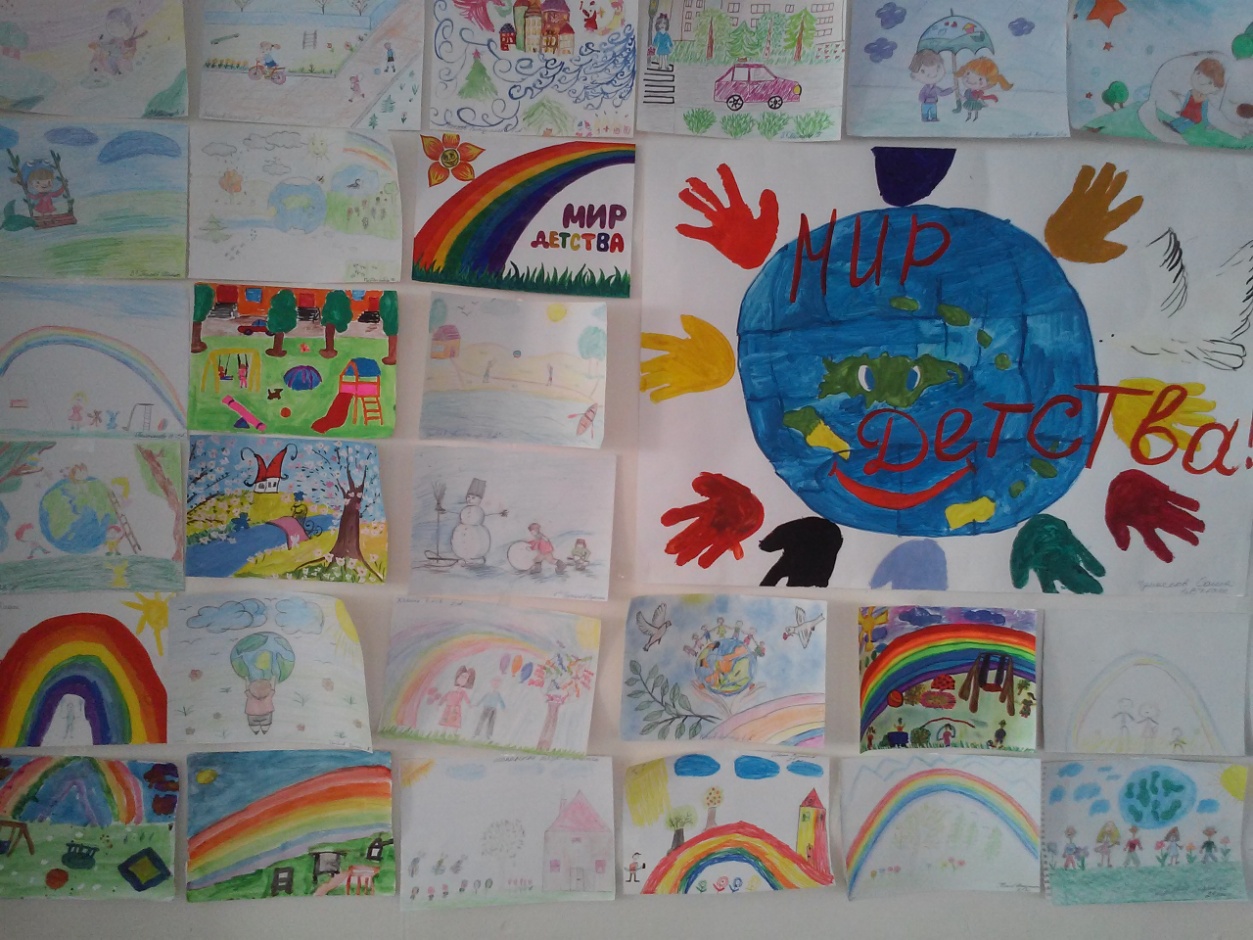 ъКлассный час «СТОП ,СПИД»Классный час в 6 «Б» классе провела  Тогузова З.В., классный руководитель.Урок прошел в нетрадиционной форме- в виде брейн- ринга. Учащиеся разделились на команды, каждой команде давались творческие и познавательные задания. В процессе игры учитель проводила тематическую беседу. Урок был интересным, познавательным и запоминающимся.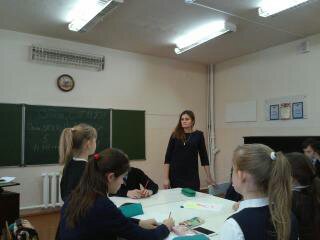 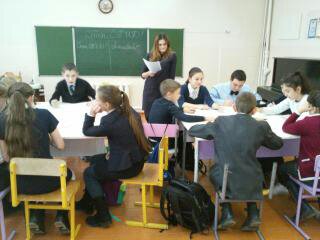 07.12.2017  приняли участие в мероприятии «Герой Отечества», которое проходило в музее имени И.Плиева.Учащиеся 6 «А» и 6 «Б» классов вступили в ряды Российского Движения Школьников.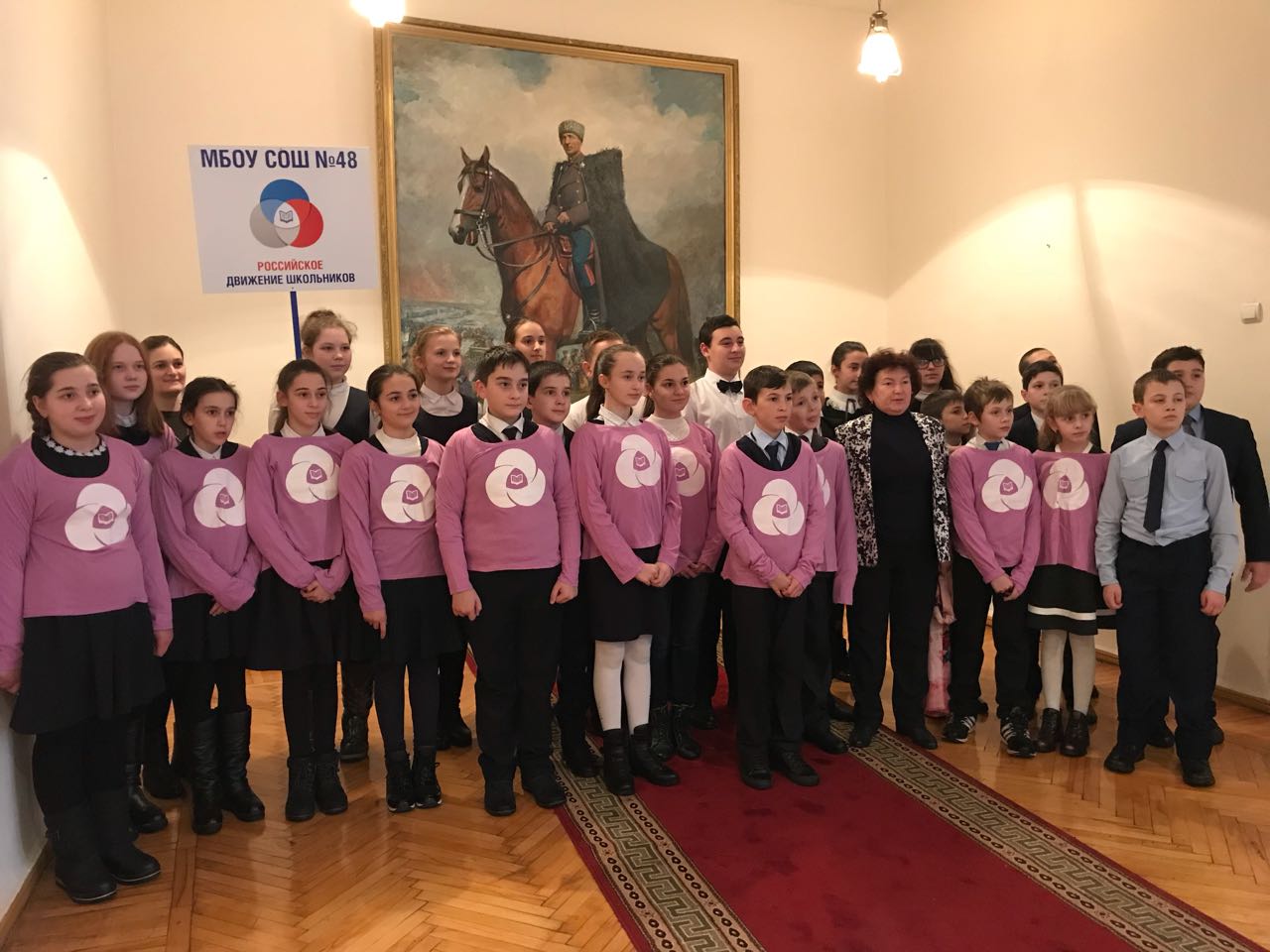 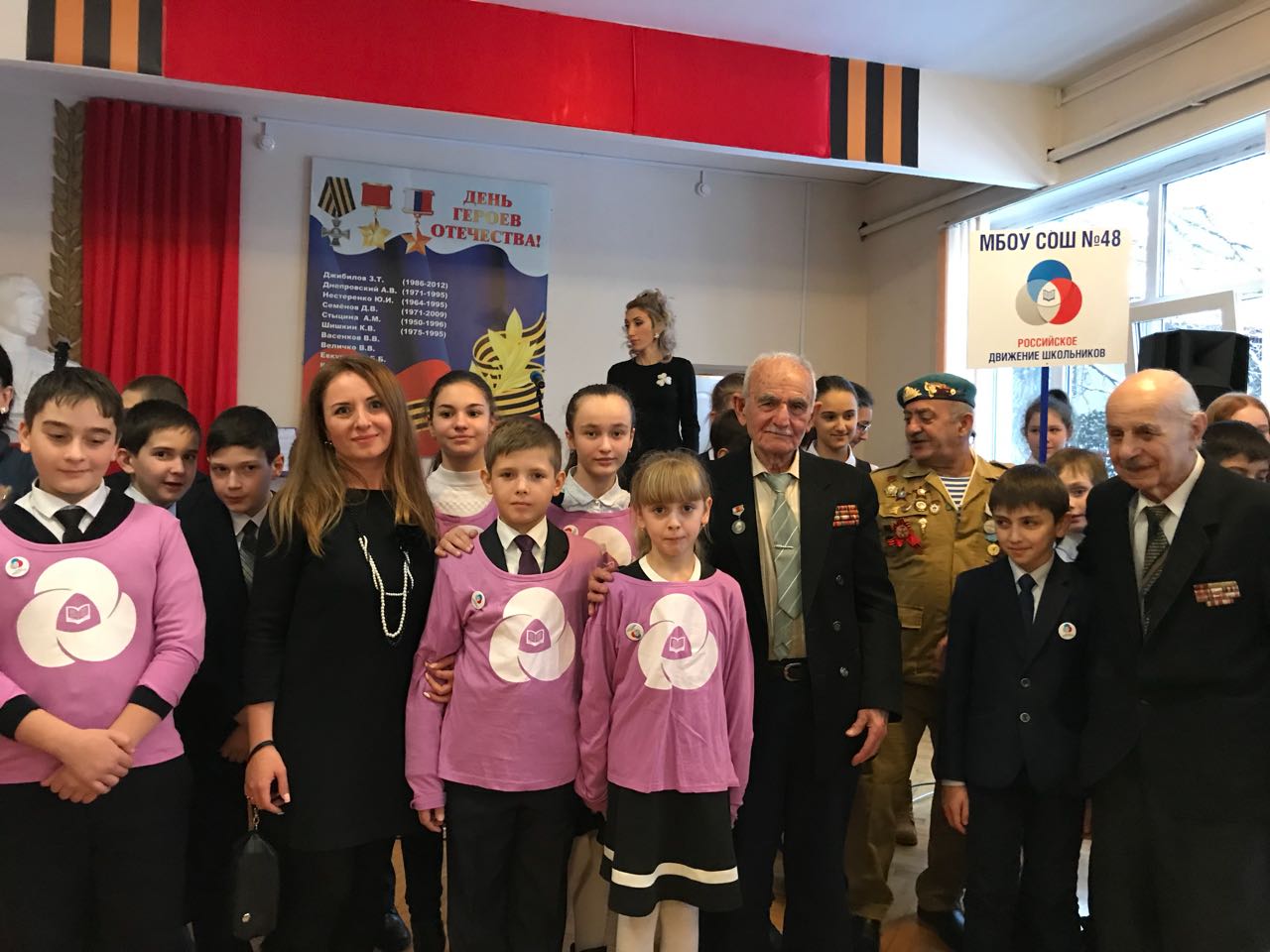 08.12.2017г. ученики 6 «А» класса вступили в ряды Миротворцев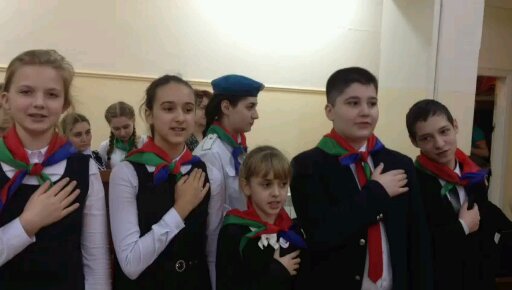 